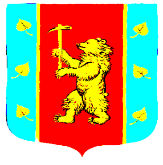 СОВЕТ ДЕПУТАТОВМУНИЦИПАЛЬНОГО ОБРАЗОВАНИЯКУЗНЕЧНИНСКОЕ ГОРОДСКОЕ ПОСЕЛЕНИЕ муниципального образования Приозерский муниципальный район Ленинградской области четвертого созываРЕШЕНИЕОб утверждении порядка заслушивания ежегодных отчетов главы муниципального образования Кузнечнинское городское поселение и главы администрации муниципального образования Кузнечнинское городское поселениеВ соответствии с Федеральным законом от 06.10.2003 № 131-ФЗ «Об общих принципах организации местного самоуправления в Российской Федерации», Уставом муниципального образования Кузнечнинское городское поселение, Совет депутатов муниципального образования Кузнечнинское городское поселение Р Е Ш ИЛ:1. Утвердить порядок заслушивания ежегодных отчетов главы муниципального образования Кузнечнинское городское поселение и главы администрации муниципального образования Кузнечнинское городское поселение, согласно приложению.	2. Опубликовать данное решение в средствах массовой информации и на официальном сайте МО Кузнечнинское городское поселение МО Приозерский муниципальный район Ленинградской области www.kuznechnoe.lenobl.ru.      3. Настоящее решение вступает в силу с момента опубликования.Глава муниципального образования Кузнечнинское городское поселение				Лисина О.А.Разослано: дело-2, прокуратура -1Приложение к решению Совета депутатовмуниципального образованияКузнечнинское городское поселение от 22.04.2021г. № 102.Порядок заслушивания ежегодных отчетов главы муниципального образования Кузнечнинское городское поселение и главы администрации муниципального образования Кузнечнинское городское поселение1. Настоящий Порядок в развитие требований части 11.1 статьи 35 Федерального закона от 06.10.2003 № 131-ФЗ «Об общих принципах организации местного самоуправления в Российской Федерации» регулирует отношения, связанные с заслушиванием Советом депутатов ежегодных отчетов главы муниципального образования Кузнечнинское городское поселение (далее глава МО) и главы администрации муниципального образования Кузнечнинское городское поселение (далее - глава администрации).2. Отчеты главы МО и главы администрации представляются в Совет депутатов ежегодно за отчетный период с 1 января по 31 декабря года, предшествующего году заслушивания отчета (отчетов), в письменном и электронном виде.3. Отчет главы МО и отчет главы администрации представляются в Совет депутатов не позднее 10 дней до заседания Совета депутатов и в соответствии с графиком проведения собраний граждан. 4. До заслушивания ежегодного отчета главы муниципального образования и главы администрации на заседании Совета депутатов, данный отчет может рассматриваться на заседаниях действующих депутатских комиссий, рабочих группах. Руководители комиссий, рабочих групп не позднее, чем за 5 рабочих дней до даты проведения заседания по заслушиванию отчета могут направить главе муниципального образования и главе администрации дополнительные вопросы.4. Заслушивание Советом депутатов отчета главы МО и главы администрации осуществляется на ближайшем очередном заседании Совета депутатов. Заслушивание Советом депутатов отчета главы МО и главы администрации также может осуществляется до ближайшего очередного заседания Совета депутатов на внеочередном заседании Совета депутатов, созванном в соответствии с требованиями законодательства.5. Заслушивание Советом депутатов отчета главы МО и отчета главы администрации может осуществляться как на одном, так и на разных заседаниях Совета депутатов.6. Отчет главы МО должен содержать полную информацию за предшествующий отчету календарный год о результатах деятельности:1) о количестве и сути мероприятий, в которых глава МО принял участие в отношениях с органами местного самоуправления других муниципальных образований, органами государственной власти, гражданами и организациями; эффективность данных мероприятий;2) количество подписанных и обнародованных нормативных правовых актов, принятых Советом депутатов, с указанием правовых актов, направленных на решение общественно значимых вопросов;3) количество изданных в пределах своих полномочий правовых актов, их суть;4) основные направления деятельности в отчетном периоде, достигнутые по ним результаты: взаимодействие с органами государственной власти, органами местного самоуправления иных муниципальных образований, гражданами и организациями;5) работа с обращениями граждан, количество граждан, принятых депутатами поселения в рамках осуществления личного приема;6) осуществление правотворческой инициативы;7. Отчет главы администрации включает следующий примерный перечень подлежащих отражению вопросов и должен содержать следующие сведения за отчетный период: - социально-экономическое положение в муниципальном образовании, положительная и отрицательная динамика; - социально-демографическая ситуация (численность постоянного населения, уровень рождаемости и смертности, структура занятости, уровень безработицы);
 - экономический потенциал (отраслевая структура экономики, бюджетообразующие предприятия, показатели уровня и объемов производства; малый бизнес);
- основные характеристики местного бюджета, показатели его исполнения;
- основные направления деятельности в отчетном периоде, анализ проблем, возникающих при решении вопросов местного значения, способы их решения;
- взаимодействие с органами государственной власти, органами местного самоуправления иных муниципальных образований, организациями и гражданами;
-    количество актов прокурорского реагирования, поступивших в администрацию, характеристика нарушений закона, выявленных прокуратурой, осуществление правотворческой инициативы; - работа по решению вопросов, поставленных Советом депутатов муниципального образования Кузнечнинское городское поселение; - планы, основные цели и направления деятельности на предстоящий период;- количество разработанных и изданных администрацией муниципальных правовых актов с указанием правовых актов, направленных на решение общественно значимых вопросов;- количество граждан, принятых администрацией в рамках осуществления личного приема, количество поступивших в администрацию обращений граждан, с указанием количества решенных по ним вопросов, характеристика вопросов, поступивших от граждан;- основные реализованные мероприятия муниципальных программ, в том числе на условиях софинансирования из бюджетов других уровней;- информация о массовых мероприятиях, проведенных на территории поселения;- иные сведения, характеризующие деятельность администрации по решению вопросов местного значения за отчетный период.8. Ежегодный отчет главы администрации может быть дополнен презентационными материалами, слайдами, таблицами, иллюстрациями и иными материалами.9. Подготовка к заседаниям и заседания проводятся в соответствии с регламентом Совета депутатов.При заслушивании отчетов главы МО и главы администрации на заседаниях вправе присутствовать: представители прокуратуры; представители Администрации Ленинградской области и Законодательного собрания Ленинградской области; представители администрации и (или) совета депутатов муниципального района Ленинградской области, в состав которого входит поселение; жители поселения; представители средств массовой информации.10. Порядок присутствия граждан (физических лиц), в том числе представителей организаций (юридических лиц), общественных объединений, государственных органов и органов местного самоуправления, устанавливается муниципальным нормативным правовым актом совета депутатов.11. Информация о дате, месте и времени заслушивания отчетов главы МО и главы администрации подлежит опубликованию в газете «Красная звезда», а также размещению на официальном сайте совета депутатов в информационно-телекоммуникационной сети Интернет не позднее чем за 7 дней до даты заслушивания соответствующего отчета. 12. Место (помещение) проведения заседания Совета депутатов, на котором отчитываются глава МО и глава администрации должно обеспечивать возможность присутствия на нем лиц, указанных в пункте 8 настоящего Порядка, с соблюдением требований законодательства, предъявляемых к массовым мероприятиям. 13. После выступления главы МО и главы администрации с ежегодным отчётом все желающие могут принять участие в его обсуждении. Продолжительность выступления участника обсуждений не более 5 минут, общая продолжительность обсуждений отчёта не более 1 часа.Удаление с заседания присутствующих лиц возможно только в случае нарушения ими общественного порядка в ходе проведения указанного мероприятия.14. По результатам заслушивания отчета главы МО и главы администрации Совет депутатов дает оценку их деятельности.Советом депутатов деятельность главы МО и главы администрации может быть признана «удовлетворительной» либо «неудовлетворительной».        15. Решения об оценке деятельности главы МО и главы администрации принимаются большинством голосов присутствующих на заседании, на котором заслушивается отчет. По итогам заслушивания отчета главы администрации Совет депутатов принимает одно из следующих решений: - утвердить ежегодный отчет главы администрации; - отклонить ежегодный отчет главы администрации. Указанное решение может содержать поручения и рекомендации главе администрации на текущий год.В случае равенства голосов депутатов Совета депутатов при оценке деятельности главы МО, главы администрации, решающий голос принадлежит старейшему по возрасту депутату Совета депутатов.16. Решение Совета депутатов и текст отчета главы администрации подлежат официальному обнародованию путем размещения на официальном сайте муниципального образования в информационно-телекоммуникационной сети Интернет.17. В случае невозможности заслушивания отчетов главы МО и главы администрации на заседании в очной форме, Советом депутатов может быть принято решение о проведении заседания с использованием средств видео-конференц-связи с обязательной видеозаписью и возможностью идентифицировать участников заседания и определения оценки деятельности главы МО и (или) главы администрации каждым из депутатов, присутствующим на заслушивании отчета (отчетов); также должна быть обеспечена возможность онлайн просмотра гражданами, в том числе представителями организаций (юридических лиц), общественных объединений, органов государственной власти, государственных органов и органов местного самоуправления, а в случае наличия технической возможности, участия указанных лиц в заслушивании отчетов посредством видео-конференц-связи.18. По итогам заслушивания Советом депутатов может быть рекомендовано главе МО, главе администрации разработать и реализовать программу по повышению результативности своей деятельности и решению выявленных в ходе заслушивания отчета проблем развития муниципального образования.« 22 » апреля 2021 года № 102 . 